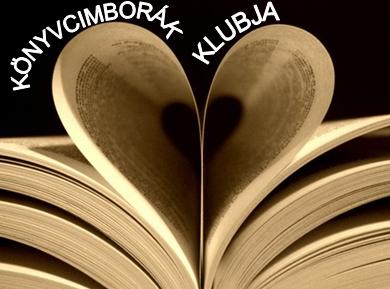 4. évfolyamCsukás István: Keménykalap és krumpliorrforduló (8-13. fejezet)1.Készítsd el a véreb családfáját!Anyja:______________________________       apja:______________________________				↓				↓		       Véreb:_______________________________			       Gazda:_______________________________						/82.Milyen  szózuhataggal illeti a kutyát előző tulajdonosa? (Írj hármat!)___________________________________________________________________________________________________________________________________________________________			/63.Töltsd ki a Vadlibák nyomozási naplóját!Szögezzük le, amit tudunk!A teknősök  _____________________  állatok,   _________________________  elférnek.__________________________  lopták el őket,  ____________________  van kitűzve. Az ügy iránt mások is érdeklődnek, mint például  ___________________________.  Az Állatkert igazgatója szerint a teknősök könnyen  __________________________ , ezért  ennivalóra van szükségük. Nem kell tehát mást tenni, mint megfigyelni a ______________________  boltokat.			  	/144. Keresztrejtvény:Süle nagynénje szerint ez legyen a fiú.Kiknek szánta az öreg a száknyi zöldségfélét?………….  ReceŐ is részt vett az állatkerti nyomozásban.Ilyenre festették Süle macskáját.Ebben viszik be a kutyát az Állatkertbe.Ide bújik kis Rece a padláson.A kocsma neve, ahol Bagaméri iszik.A kutya neve.Ez viszi Jóskát a kórházba.11.Bagaméri foglalkozása.										/22Megoldás:______________________________________________________________	/2Kinek mutatkozik be kis Rece? ______________________________________________	/25.Húzd alá azokaz a kifejezéseket, melyek a gyanús vevőre illenek!harcsa	 bajszú,  kesehajú,  vállalkozó kedvű,  középkorú férfi,  fogatlan, magas,  cuppogó,  vegetáriánus,  sunyi, nyílt tekintetű,												 	/106. Kis Rece a divatbemutatónSorold fel miben jelent meg a színpadon kis Rece?_________________________________________________________________________________________________________________________________________________________________		/5A megjelenésén kívül mi háborította fel a közönséget?___________________________________________________________________________________________________________________________________________________________________________________________________________________________________________________		/5Maximum pont:       /74Tanuló neve és osztálya: __________________________________________________Leadási határidő: 2021. február 12. (péntek)1.2.2.3.3.4.4.5.5.6.6.7.7.8.9.9.10.10.11.